            Ценность шахматных   фигур	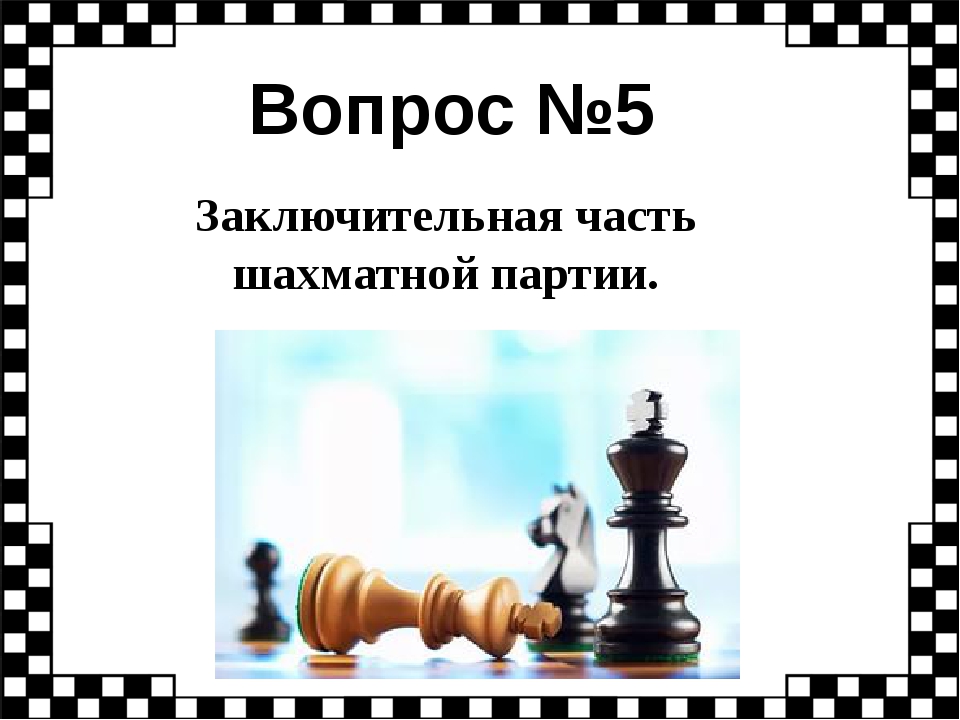 Раз шахматы – это маленькая страна, в которой своя жизнь и свои победы, то обязательно должна быть и своя шахматная  ценность.Так сколько стоят шахматные фигуры и как определить ценность шахматных короля, ферзя, ладьи, слона, коня и пешки?Среди огромных фигур на доске не сразу и заметишь маленькие шахматные пешки. Но именно они приняты за единицу измерения ценности фигур.	Фигуры делятся на:Лёгкие фигуры — конь и слон.Тяжёлые фигуры — ладья и ферзь.Король — из-за своей особой роли в партии не относится ни к лёгким, ни к тяжёлым фигурам. Самая ценная фигура.Пешка — так же, как и король, не относится ни к лёгким, ни к тяжёлым фигурам.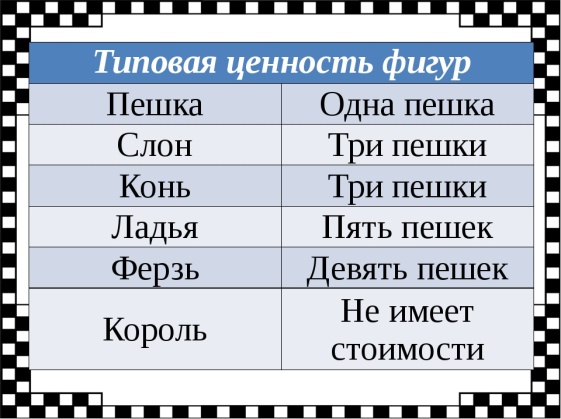 Подготовила воспитатель I квалификационной категории: Вершинина И.П.